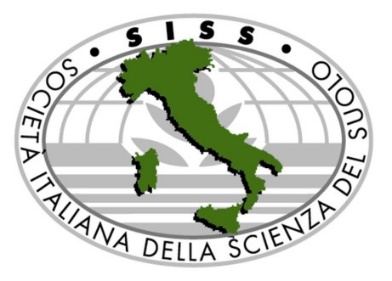 Scuola di Biodiversità e Bioindicazione del SuoloX cicloScheda di iscrizioneDa inviare entro il 20 aprile 2018 al seguente indirizzo email: monica.grasso@crea.gov.it specificando nell’oggetto:domanda di partecipazione X ciclo Scuola Bio-Bio.Scheda di iscrizioneDa inviare entro il 20 aprile 2018 al seguente indirizzo email: monica.grasso@crea.gov.it specificando nell’oggetto:domanda di partecipazione X ciclo Scuola Bio-Bio.Scheda di iscrizioneDa inviare entro il 20 aprile 2018 al seguente indirizzo email: monica.grasso@crea.gov.it specificando nell’oggetto:domanda di partecipazione X ciclo Scuola Bio-Bio.Cognome NomeQualifica Ente Email Tel: Breve curriculum ( max 300 parole; font: Calibri; corpo 11)Breve curriculum ( max 300 parole; font: Calibri; corpo 11)Breve curriculum ( max 300 parole; font: Calibri; corpo 11)